Российская  Федерациямуниципальное бюджетное дошкольное образовательное учреждение «Детский сад № 301».660119, г. Красноярск, пр.60 лет Образования СССР, д.16  т.2-25-08-07  E-mail: dou301@yandex.ru,ОКПО   55921483     ОГРН   1022402485984         ИНН/КПП   2465040930/246501001Подготовил:Воспитатель: Решетнева Е.А.г. Красноярск 2019г.Вид проекта: практико-ориентированный.Время реализации: сентябрь 2019 г. – декабрь 2019 г.Участники: воспитатели группы, младший воспитатель, родители воспитанников.Актуальность: В связи с введением новых федеральных государственных образовательных стандартов (ФГОС) к структуре основной общеобразовательной программы дошкольного образования и условиям ее реализации вопрос создания предметно-развивающей среды в детском саду на сегодняшний день стал особенно актуальным. Организация развивающей среды должна строиться таким образом, чтобы дать возможность наиболее эффективно развивать индивидуальность каждого ребёнка с учётом его склонностей, интересов, уровня активности.Проблема: в нашей группе создана предметно-развивающая среда, но она не отвечает в полной мере федеральным государственным требованиям и не несёт той положительной роли в развитии детей, которую могла бы нести. Присутствует некоторая перенасыщенность в одном из направлений и недостаточность в другом направлении, то есть наличие дисбаланса в оформлении и практическом применении оборудования и игр, используемых детьми.Задачи проекта:1. Изучить и внедрить в практику новые подходы к организации предметно- развивающей среды в группе, обеспечивающие полноценное развитие младших дошкольников в рамках основной общеобразовательной программы «От рождения до школы».2. Оформить интерьер позволяющий реализовать задачи общего и эстетического развития детей младшего дошкольного возраста.3. Создать условия для обеспечения разных видов деятельности младших дошкольников (игровой, двигательной, самостоятельной, творческой, художественной, театрализованной и др.).4. Создать комфортные и безопасные условия пребывания воспитанников, соответствующие санитарно-гигиеническим нормам.5. Расширить двигательное пространство, для увеличения двигательной нагрузки.6. Создать мобильную, трансформируемую обстановку в помещениях группы.7. Увеличить возможности для познавательно-исследовательскойдеятельности, экспериментирования.Одно из важнейших условий успешного воспитания и обучения детей является предметно-развивающая среда в группе. Правильно организованная развивающая среда позволяет каждому малышу найти занятие по душе, поверить в свои силы и способности, научиться взаимодействовать с педагогами и со сверстниками, понимать и оценивать их чувства и поступки, а ведь именно это и лежит в основе развивающего обучения. Свободная деятельность детей помогает им самостоятельно осуществлять поиск, включаться в процесс исследования, а не получать готовые знания от педагога, это позволяет развивать такие качества, как любознательность инициативность, самостоятельность, способность к творческому самовыражению.Требования ФГОС к развивающей предметно-пространственной среде:1. предметно-развивающая среда обеспечивает максимальную реализацию образовательного потенциала.2. доступность среды, что предполагает:2.1 доступность для воспитанников всех помещений организации, где осуществляется образовательный процесс.2.2. свободный доступ воспитанников к играм, игрушкам, материалам, пособиям, обеспечивающих все основные виды деятельности.Уголок спортаЗадачи: Создать условия для занятия физическими упражнениями в группе, стимулирование желание детей заниматься двигательной деятельностью. Воспитывать у детей осознанное отношение к своему здоровью. Укрепление мышц нижних и верхних конечностей, профилактика плоскостопия; Профилактика простудных заболеваний; Укрепление мышц спинного позвоночника, предупреждение сколиоза.Оборудование и материалы, которые должны быть в уголке: коврики,  дорожки массажные, со следочками (для профилактики плоскостопия); палка  гимнастическая; мячи;  корзина для метания мечей; обручи; кегли; дуга; скамейка; мешочки с грузом (150-200 гр.); платочки, флажки, доска гладкая и ребристая; скакалка; кубы; мат гимнастический; шнур длинный и короткий; лестница гимнастическая; ленты.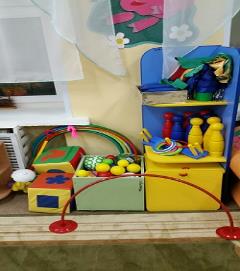 Уголок по изобразительной деятельности Задачи: Развивать интерес, внимание, любознательность, эмоциональный отклик детей на отдельные эстетические свойства и качества предметов окружающей действительности.Оборудование и материалы, которые должны быть в уголке: мольберт; наборы цветных карандашей; наборы фломастеров; шариковые ручки;  гуашь; акварель; цветные восковые мелки и т.п.; кисточки  - тонкие и толстые, щетинистые;  баночки для промывания ворса кисти от краски; бумага для рисования разного формата; салфетки из ткани, хорошо впитывающей воду, для осушения кисти; губки из поролона; салфетки для рук; пластилин, глина; доски для лепки; большие клеёнки для покрытия столов; навесные валики с рулонами бумаги; школьные мелки для рисования на доске и асфальте или линолеуме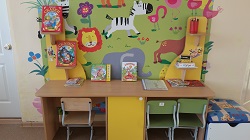 Книжный уголокЗадачи: Формирование навыка слушания, умения обращаться с книгой; Формирование и расширение представлений об окружающем.Оборудование и материалы, которые должны быть в уголке: Стеллаж для книг, стол и два стульчика, мягкий диванчик, ширма, отделяющая уголок от зон подвижных игр; Книжки по программе, любимые книжки детей, книжки-малышки, книжки-игрушки; Альбомы для рассматривания: “Профессии”, “Времена года”, “Детский сад” и т.д.Уголок конструированияЗадачи: развивать представления об основных свойствах объемных геометрических, в основном крупных, форм (устойчивость, неустойчивость, прочность), в приобретении умений воссоздать знакомые предметы горизонтальной плоскости (дорожки, лесенки, стульчики и т.д.), развивать навыки сотворчества со взрослыми самостоятельного творчества, развивать мелкую моторику пальцев, рук, в приобретении умения строить мебель, горки, дома. Учить понимать видоизменяемость, вариативность конструкции, возможность строительства не только по горизонтали, но и по вертикали. Уметь анализировать объект, видеть основные части детали, составляющие сооружения, возможность создания их из различных форм.Оборудование и материалы, которые должны быть в уголке: Материалы для конструирования: пластмассовые конструкторы с разнообразными способами крепления деталей (в течение года желательно использовать 2-3 новых); строительные наборы с деталями разных форм и размеров; мягкие модули; коробки большие и маленькие; ящички; бросовый материал: чурбачки, цилиндры, кубики, брусочки с просверленными дырками; маленькие игрушечные персонажи (котята, собачки и др.), машинки, для обыгрывания. Материалы для ручного труда: бумага разных видов (цветная, гофрированная, салфетки, картон, открытки и др.); вата, поролон, текстильные материалы (ткань, верёвочки. шнурки, ленточки и т.д.); проволока в цветной оболочке;  природные материалы; инструменты: ножницы с тупыми концами;  кисть; клей.Уголок дидактических игрЗадачи: Развитие мышления и пальчиковой моторики. Освоение операций вкладывания, наложения, соединения частей в целое; Развитие зрительного восприятия и внимания. Формирование обследовательских навыков; Знакомство с геометрическими фигурами и формами предметов; Обучение группировки предметов по цвету, размеру, форме; Выявление отношения групп предметов по количеству и числу (много, мало, один); Развитие способности использовать речь для определения смысла своих действий; Формирование умения группировать предметы, последовательно составлять картинки; Обогащение активного словаря детей; Формирование умения описывать и называть предметы на картинках.Оборудование и материалы, которые должны быть в уголке: Материалы по сенсорике и математике 1. Крупная мозаика, объемные вкладыши из 5-10 элементов, сборные игрушки, пирамидки (из 6-10 элементов), шнуровки, игры с элементами моделирования и замещения, лото, парные картинки и другие настольно-печатные игры.2. Нетрадиционный материал: закрытые емкости с прорезями для заполнения различными мелкими и крупными предметами, крупные пуговицы или косточки от счетов для нанизывания.3. Ковролиновое полотно, наборное полотно, магнитная доска.4. Комплект геометрических фигур, предметов различной геометрической формы, счетный материал на “липучках”.5. Различные мелкие фигурки и нетрадиционный материал (шишки, желуди, камушки) для счета.6. Блоки Дьенеша.7. Палочки Кюизенера.8. Матрешки (из 5-7 элементов), доски-вкладыши, рамки-вкладыши, набор цветных палочек (по 5-7 каждого цвета).9. Набор объемных тел для сериации по величине из 3-5 элементов (цилиндров, брусков и т.п.).10. Разрезные (складные) кубики с предметными картинками (4-6 частей).11. Разрезные предметные картинки, разделенные на 2-4 части (по вертикали и горизонтали).Материалы по развитию речи и познавательной деятельности. 1. Наборы картинок для группировки, до 4-6 в каждой группе: домашние животные, дикие животные, животные с детенышами, птицы, рыбы, деревья, цветы, овощи, фрукты, продукты питания, одежда, посуда, мебель, транспорт, предметы обихода.2. Наборы предметных картинок для последовательной группировки по разным признакам (назначению и т.п.).3. Серии из 3-4 картинок для установления последовательности событий (сказки, социобытовые ситуации).4. Серии из 4 картинок: части суток (деятельность людей ближайшего окружения).5. Серии из 4 картинок: времена года (природа и сезонная деятельность людей).6. Сюжетные картинки крупного формата (с различной тематикой, близкой ребенку, - сказочной, социобытовой).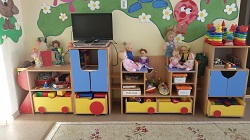 Уголок сюжетно-ролевых игрЗадачи: Формирование ролевых действий; Стимуляция сюжетно- ролевой игры; Формирование коммуникативных навыков в игре; Развитие подражательности и творческих способностей.Оборудование и материалы, которые есть в уголке: кукольная  мебель для комнаты и кухни;  гладильная доска; атрибуты для игры в “Дом”, “Парикмахерскую”, “Больницу”; куклы крупные (35-40 см), средние (25-35 см);  куклы девочки и мальчики; игрушечные дикие и домашние животные; наборы кухонной и чайной посуды; набор овощей и фруктов; машины крупные и средние; грузовые и легковые; телефон, руль, сумки, утюг, молоток  и др.; кукольные коляски; игрушки-забавы с зависимостью эффекта от действия (неваляшка, т.п.)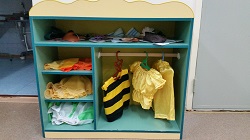 ТеатрЗадачи: Формирование навыков слушания; Развитие творчества детей на основе литературных произведений.Оборудование и материалы, которые должны быть в уголке: Театр настольный, небольшая   ширма и наборы кукол (пальчиковых, плоскостных и др.); театр, сделанный воспитателем (конусы с головками-насадками, маски, декорации); театр-драматизации –  готовые костюмы, маски для разыгрывания сказок, самодельные костюмы; могут находиться  книги  (или рядом находится книжный уголок).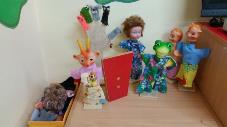 ПРИЕНАЯ КОМНАТА и стендовый материалЗадачи: Формирование навыков самообслуживания, умения одеваться и раздеваться, застегивать и расстегивать пуговицы; Формирование навыков общения, умения приветствовать друг друга, прощаться друг с другом; Привлечение к процессу воспитательной работы родителей, создание содружества педагогов и родителей.Оборудование и материалы, которые должны быть в уголке: Шкафчики с определителем индивидуальной принадлежности (яркими картинками и фотографиями детей), скамейки, “алгоритм” процесса одевания; Стенды для взрослых: постоянно обновляющаяся выставка работ детей; постоянно обновляющаяся фотовыставка; информация о лечебно-профилактических процедурах, проводимых в группе, детском саду; рекомендации родителям по организации досуга детей, материалы для игр и т.п.; Мини-библиотека методической литературы для родителей, книги для чтения детям дома. Информационные стенды.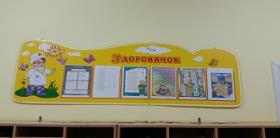 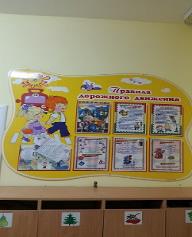 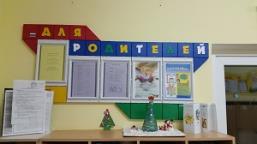 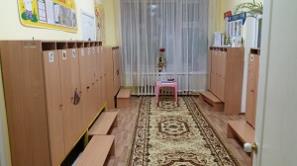 